муниципальное дошкольное образовательное автономное  учреждение «Детский сад № 160» г. Оренбурга.ПЕДАГОГИЧЕСКАЯ РАЗРАБОТКАпо теме: «Экологическое воспитание детей старшего дошкольного возраста в процессе работы на метеостанции»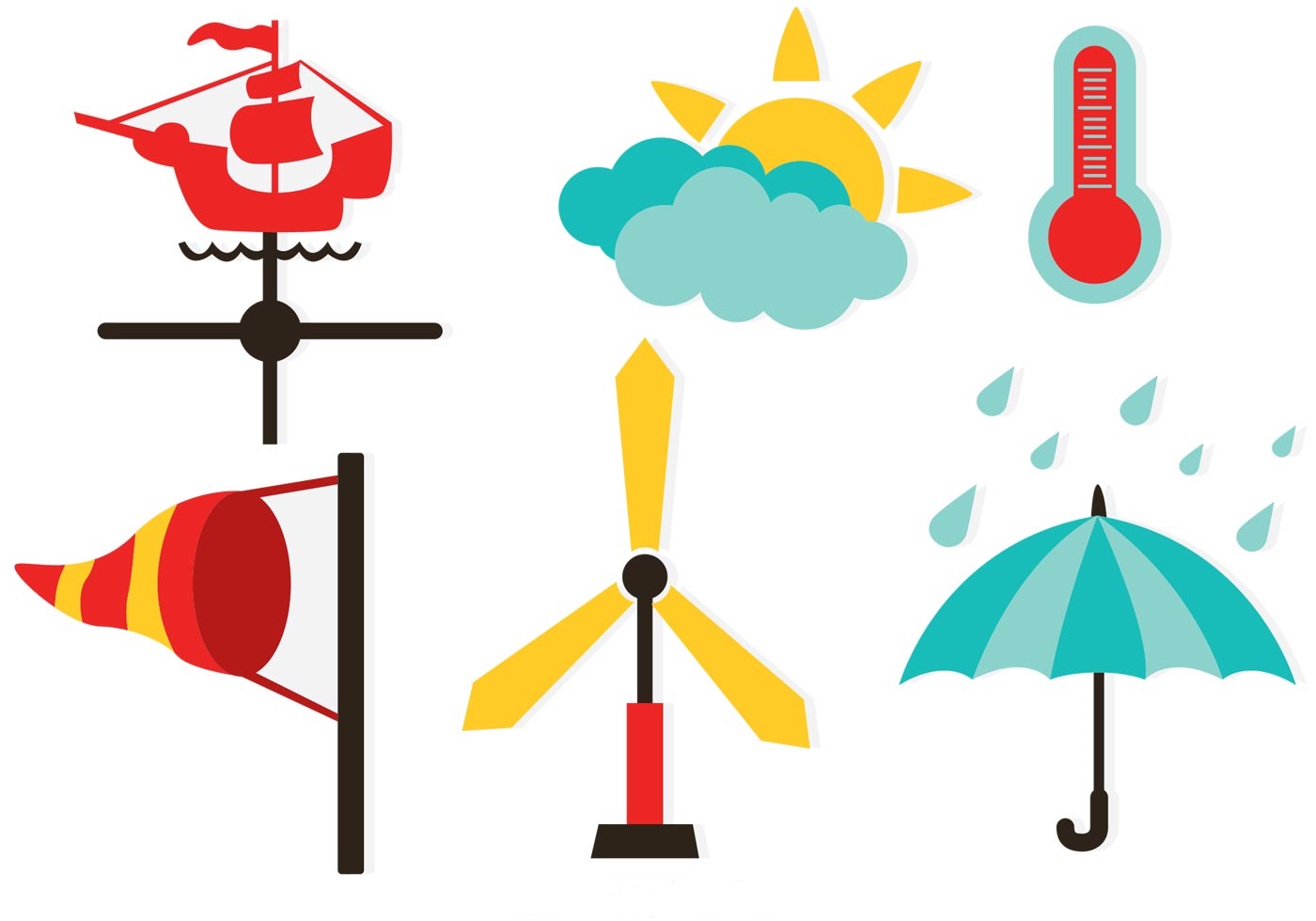 Выполнила  воспитатель 1 кв. категорииРалдыгина  Ольга Владимировн                   Детство - это радостная пора открытий. В процессе ознакомления с природой и окружающей действительностью ребёнок учится говорить, мыслить, общаться, осваивает нормы социальной и экологической этики. Одним из важнейших условий реализации системы экологического образования в дошкольном учреждении в соответствии с ФГОС ДО является правильная организация развивающей предметной среды, которая обеспечивает реализацию образовательного потенциала пространства организации, как группы, так и участка.      Экологическая развивающая среда должна способствовать:познавательному развитию ребенка;эколого-эстетическому развитию;оздоровлению ребенка;формированию нравственных качеств;формированию экологически грамотного поведения.Педагоги дошкольного образования ищут сегодня новые средства экологического воспитания, которые помогли бы в обучении детей основам экологии и природопользования. Одной из таких форм работы становится создание экологического пространства детского сада и проектная деятельность, которая сделала бы более привлекательной и интересной для детей изучение многих тем, в том числе наблюдения за погодой. Важной составной частью работы по экологическому воспитанию дошкольников может стать метеостанция (метеоплощадка). Метеостанция должна давать возможность познакомить детей с основными стандартными метеорологическими приборами, с методикой и техникой наблюдений и обработки их результатов. Метеостанция должна обеспечить проведение наблюдений, практических работ, организовать систематические наблюдения за погодой, сезонными явлениями в окружающей природе, а также изучение микроклимата территории детского сада.    Почему  педагоги считают , что такой способ взаимодействия с детьми, как наблюдение за погодой, актуален? Во-первых, знакомый старшим дошкольникам процесс наблюдения за явлениями погоды можно сделать интересным, оборудовав на территории дошкольного учреждения метеорологическую станцию. Во-вторых, занятия юных метеорологов, которые дети воспринимают как новую интересную ролевую игру, помогут познакомить их с метеорологическими приборами и способами их применения на практике. В-третьих, у детей в ходе организованной деятельности будут развиваться умения выявлять проблему, наблюдать, проводить эксперимент, анализировать, обобщать, делиться полученной информацией. Для эффективной работы по экологическому воспитанию дошкольников в процессе работы на метеостанции  необходима подготовленность педагогов к решению данной проблемы, которая предполагает наличие у них соответствующего уровня профессиональной компетентности. Составлена технологическая карта, которая определялась следующим содержаниемПодбор методической литературы по данному вопросуКонсультации для педагогов «Метеоплощадка – что это?»Организация объекта «Наша метеостанция»Разработка перспективного планирования работы с детьми старшего дошкольного возраста на метеоплощадкеОбъекты, которые можно  разместить на метеоплощадке: Барометр - прибор для измерения атмосферного давления, изменение которого предвещает перемену погоды.Термометр - для изменения температуры воздуха.Флюгер  - прибор для определения направления и силы ветра.Дождемер - служит ля измерения количества осадков.Солнечные часы – служат для определения времени.Ветряной рукав – служит для определения силы ветра.Для того, чтобы педагогам было удобно планировать свою работу с детьми на метеостанции, было разработано перспективное планирование с детьми старшего дошкольного возраста.Данный перспективный план был разработан на учебный год: с октября по август. Он включает в себя следующие темы:«Экскурсия на метеоплощадку». Цель: Формировать представление о многообразии приборов для изучения погодных явлений.«Чем измерить скорость ветра?». Цель: Познакомить детей с анемометром, с определением скорости ветра.«Что такое дождеметр?». Цель: Познакомить детей с дождемером, научить работать с дождемером.«Изготовление анемометра». Цель: Учить детей изготавливать анемометр«Какие бывают термометры?». Цель: Уточнить представления о термометре (водный, почвенный термометр)«Что такое барометр». Цель: Познакомить детей с барометром, учить работать с ним.«Организация систематического наблюдения на площадке». Цель: Наблюдения на метеоплощадке, фиксирование  наблюдений и результатов.«Изготовление флюгера». Цель: Учить изготавливать флюгер «Что такое компас». Цель: Формировать у детей представление о частях света, познакомить воспитанников с компасом. «Работа на метеоплощадке». Цель: Закреплять знания о метеоприборах, вырабатывать знания их использования. Перспективное планирование предполагает использование самых различных форм организации детей: это и экскурсии, и ручной труд, и наблюдения, а также игровые упражнения, дидактические игры, беседы и т.д.Данная работа позволяет осуществить реализацию принципа интеграции образовательного процесса по пяти образовательным областям:Используемая литература:1. ДыбинаО.В. Ребенок и окружающий мир. Программа и методические рекомендации. - М.: Мозаика-Синтез, 2010.2. Зюзгина Л.А. Приобщаем ребенка к природе // Управление ДОУ. – 2005. - № 8. – С. 63-65.3. Иванова А.И. Экологические наблюдения и эксперименты в детском саду. Методическое пособие. - М.: ТЦ Сфера, 2009. - 56 с.4. Маханева М. Д. Экология в детском саду и начальной школе. Методическое пособие. - М.: ТЦ Сфера, 2010. 5. МарудоваЕ.В.Ознакомление дошкольников с окружающим миром. Экспериментирование. СПб.:Детство-пресс,2010.6. Николаева С.Н. Методика экологического воспитания дошкольников.– М.: Мозаика-Синтез, 2011. 7. Николаева С.Н. Роль педагогических технологий в формировании экологической культуры детей и взрослых // Дошкольное воспитание. – 2000. - № 6. С.Картотека методической литературы по экологическому воспитанию старших дошкольников в процессе работы на метеостанции1. ДыбинаО.В. Ребенок и окружающий мир. Программа и методические рекомендации. - М.: Мозаика-Синтез, 2010.2. Зюзгина Л.А. Приобщаем ребенка к природе // Управление ДОУ. – 2005. - № 8. – С. 63-65.3. Иванова А.И. Экологические наблюдения и эксперименты в детском саду. Методическое пособие. - М.: ТЦ Сфера, 2009. - 56 с.4. Маханева М. Д. Экология в детском саду и начальной школе. Методическое пособие. - М.: ТЦ Сфера, 2010. 5. МарудоваЕ.В.Ознакомление дошкольников с окружающим миром. Экспериментирование. СПб.:Детство-пресс,2010.6. Николаева С.Н. Методика экологического воспитания дошкольников.– М.: Мозаика-Синтез, 2011. 7. Николаева С.Н. Роль педагогических технологий в формировании экологической культуры детей и взрослых // Дошкольное воспитание. – 2000. - № 6. С. Перспективный план работы на метеостанции с детьми старшего дошкольного возраста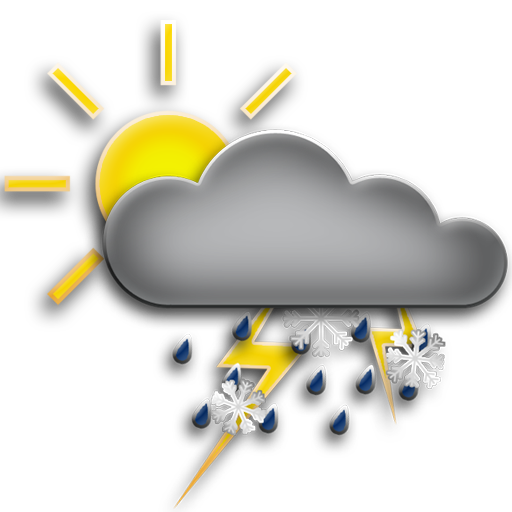 Образовательная областьИнтеграция задач и содержания психолого-педагогической работыФизическое развитиеОрганизация педагогами  подвижных игр, способствующих развитию у детей физических качествСоциально-коммуникативное развитиеОрганизация педагогами условий для творческого использования детьми полученных знаний (сюжетные игры «Метеорологи»)Познавательное развитиеИспользование педагогами объектов метеоплощадки для расширения знаний о явлениях природы, о влиянии природных объектов на живую и неживую природу, наблюдения за чистотой осадков и т.д.Речевое развитиеОбогащение словарного запаса детей за счет введения в него новых слов: названия объектов, заучивание потешек, поговорок, пословицХудожественно-эстетическое развитиеИспользование педагогами НОД по изобразительной деятельности для пополнения альбомов «Погода», «Времена года» и т.д.МесяцыНазвание мероприятияЦель мероприятияФорма проведенияСентябрьЭкскурсия наметеоплощадкуФормировать представление о многообразии приборов для изучения погодных явлений. Экскурсия на метеоплощадку Беседа с детьми, загадки, дидактическая игра «Назовите погодное явление».ОктябрьЧем измерить скорость ветра? Познакомить детей с анемометром, с определением скорости ветра.Занятие на метеоплощадке Дидактическая игра «Как появляется ветер»?НоябрьЧто такое дождемер? Познакомить детей с дождемером, научить работать с дождемеромЗанятие с детьми на метеоплощадке.Дидактическая игра «Прогноз погоды»Декабрь Изготовление анемометра.Учить детей изготавливать анемометр Ручной труд.Дидактическая игра «Где снежинки?»Январь Какие бывают термометры? Уточнить представления о термометре (водный, почвенный термометр) Экологическая лабораторияДидактическая игра «Термометр – умный прибор»ФевральДля чего нужен барометр? Познакомить детей с барометром, учить работать с ним. Занятие с детьми на метеоплощадке Поговорки и пословицы о погоде.Март Организация систематического наблюдения на метеоплощадке.Наблюдения на метеоплощадке, фиксирование  наблюдений и результатов. Наблюдение «Взаимосвязь  таяния снега и солнечной погоды».АпрельИзготовление флюгера Учить изготавливать флюгер Ручной труд.Упражнение «Определите тип погоды»Дидактическая игра «Солнышко сияет ярко».МайЧто такое компас.Формировать у детей представление о частях света, познакомить воспитанников с компасом.Экскурсия с детьми в лес.Дидактическая игра «Что такое компас?»Июнь ИюльАвгустРабота на метеоплощадке Закреплять знания о метеоприборах, вырабатывать знания их использования. Ежедневные наблюдения на метеоплощадке, фиксация результатов наблюдений. Подведение итога работы за год. 